- Моя армияСтройные ряды под небом чистым –
Это наши славные полки.
С вами я, танкисты и артиллеристы,
Лётчики, стрелки и моряки.

Моя Армия сильная, сильная,
Моя Армия смелая, смелая,
Моя Армия гордая, гордая,
Эта песня об Армии моей.
Наша Армия самая сильная,
Наша Армия самая смелая,
Наша Армия самая гордая!
И святая защитница детей!

Яростной была ты и бесстрашной,
И горела под тобой земля,
Билась ты отважно, и знамена вражьи
Падали под стенами Кремля.

Моя Армия сильная, сильная,
Моя Армия смелая, смелая,
Моя Армия гордая, гордая,
Эта песня об Армии моей.
Наша армия самая сильная,
Наша Армия самая смелая,
Наша Армия самая гордая!
И святая защитница детей!

Стала ты мечтою сокровенной,
Дорогая Армия моя.
Подрасту и стану я военным,
Сильным, смелым, гордым буду я!

Моя Армия сильная, сильная,
Моя Армия смелая, смелая,
Моя Армия гордая, гордая,
Эта песня об Армии моей.
Наша армия самая сильная,
Наша Армия самая смелая,
Наша Армия самая гордая!
И святая защитница детей!Выступление учащихся 2а класса на фестивале военно-патриотической песни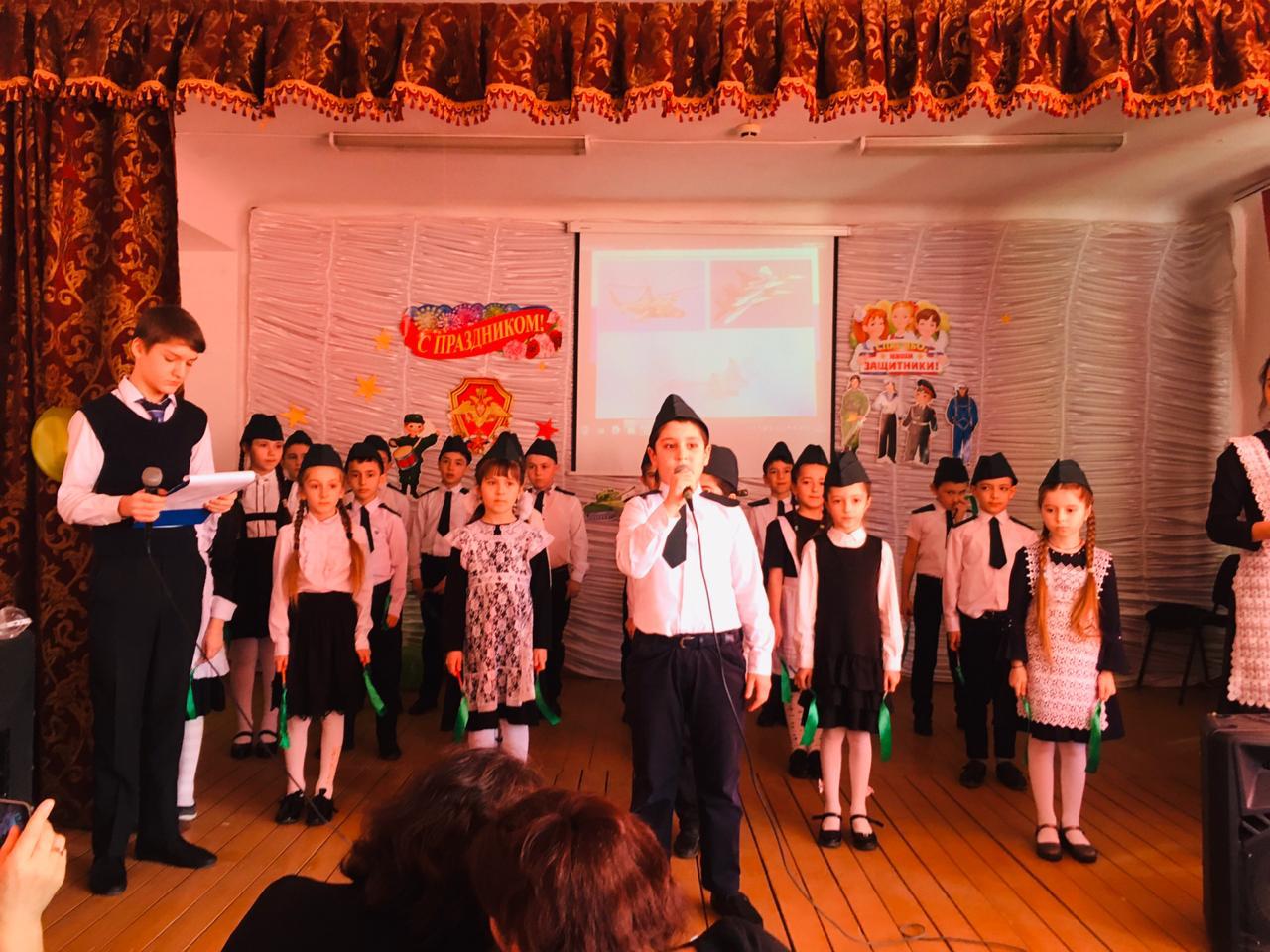 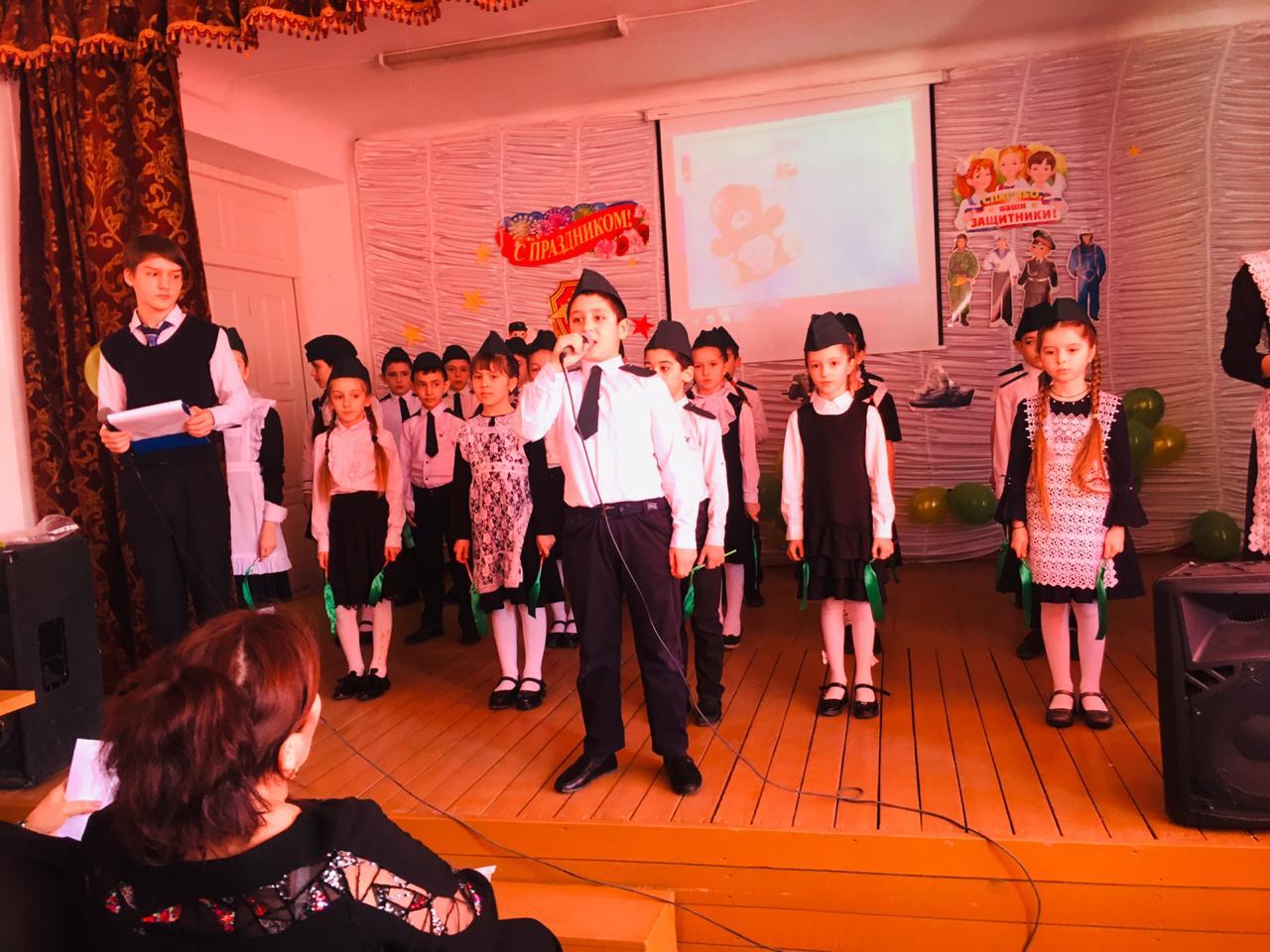 